Practice Your EscapeDirections: Apply the ESCAPE strategy as you investigate your assigned article to determine if it is trustworthy. Capture notes from your investigation in the space provided.Article Topic:Investigation ResultsMy article is:Escape Room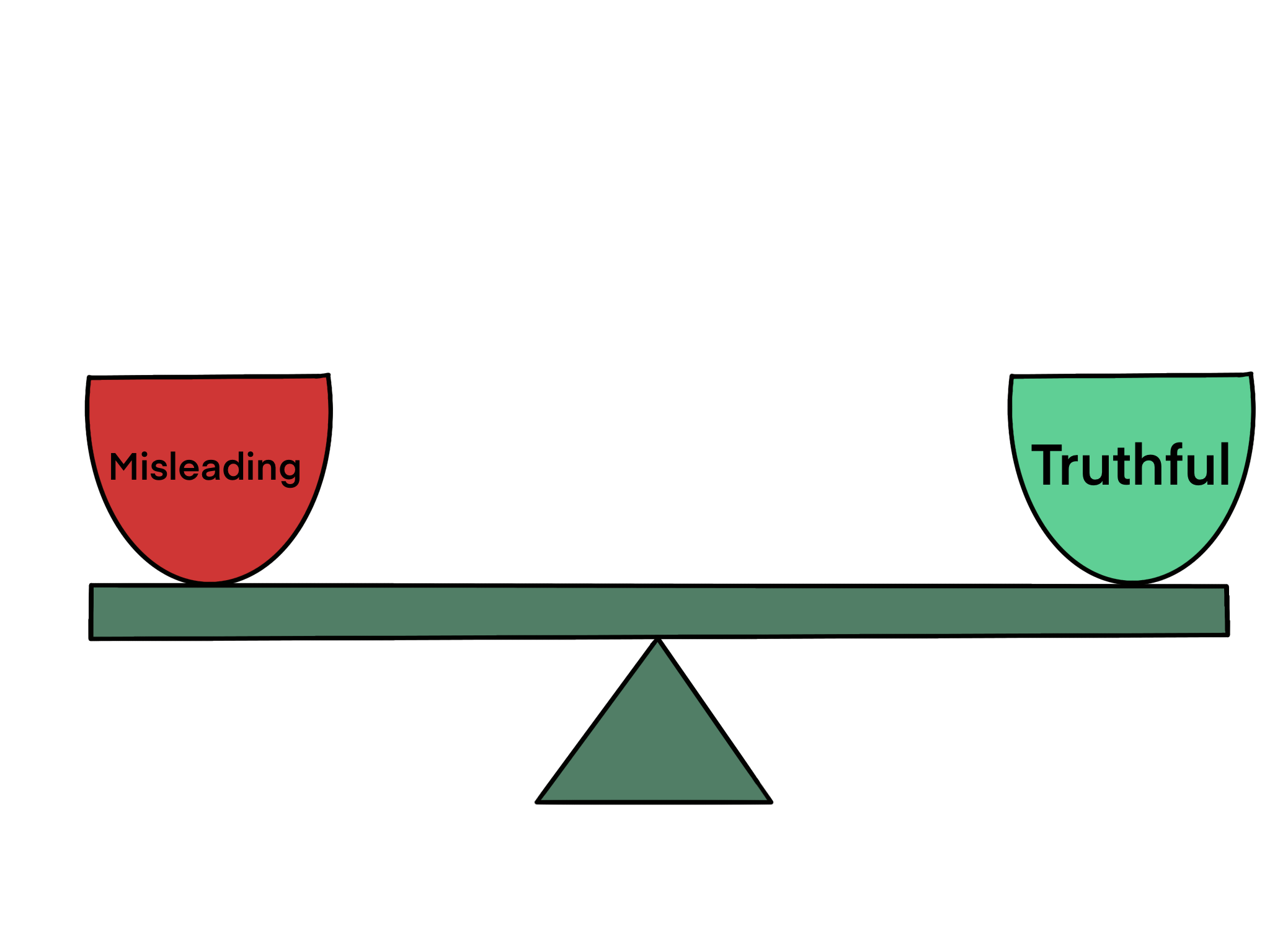 Determine if the source is reliable. In the box, put a T for trustworthy or a M for misinformation.EEvidenceCan you confirm the facts are true?SSourceWho produced it & are they trustworthy?CContextCan you verify it with another trusted source?AAudienceWho is supposed to see, hear, or read it?PPurposeWhy was it created?EExecutionHow & when was it presented?1.2.3.4.5.